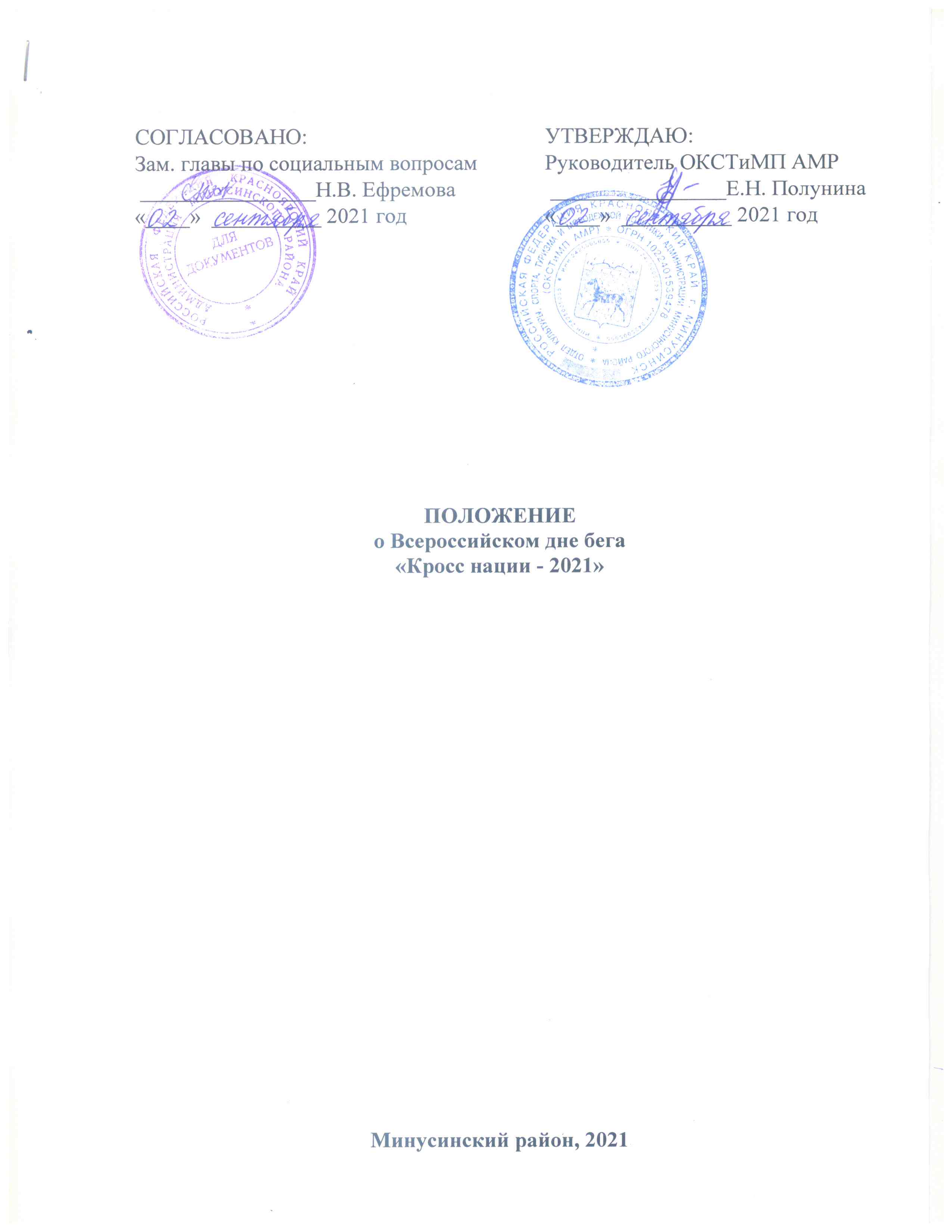 ПОЛОЖЕНИЕо Всероссийском дне бега«Кросс нации - 2021»Минусинский район, 2021ОБЩЕЕ ПОЛОЖЕНИЕВсероссийские массовые соревнования в рамках Всероссийского дня бега «Кросс нации - 2021» (далее Соревнования) проводятся в целях:- привлечения трудящихся и учащейся молодежи Минусинского района к регулярным занятиям физической культурой;- совершенствования форм организации массовой физкультурно-спортивной работы;- пропаганды физической культуры и спорта среди населения Минусинского района;- пропаганды здорового образа жизни среди населения Минусинского района.МЕСТО И СРОКИ ПРОВЕДЕНИЯСоревнования проводятся 11 сентября 2021 года.Место проведения – с. Малая Минуса, Микрорайон, д. 19.Работа комиссии по допуску участников 11 сентября 2021 года 10.00-11.30 часов.	Торжественное открытие –11 сентября 2021 года в 11.30.Начало соревнования - 11 сентября 2021 года в 12.00.ОРГАНИЗАТОРЫ МЕРОПРИЯТИЯОбщее руководство подготовкой и проведением Соревнований осуществляет отдел культуры, спорта, туризма и молодежной политики администрации Минусинского района (далее – ОКСТиМП АМР).Непосредственное проведение Соревнований возлагается на главную судейскую коллегию (далее – ГСК).Главный судья Соревнований – Казаков Олег Игоревич – директор МБУ «Комплексная спортивная школа Минусинского района», тел.  8(391-32) 2-01-50.ТРЕБОВАНИЯ К УЧАСТНИКАМ И УСЛОВИЯ ИХ ДОПУСКАК участию в Соревнованиях допускаются все желающие жители Минусинского района.В VIP забеге участвуют главы сельсоветов, руководители отделов и управлений администрации Минусинского района, директора учреждений и предприятий, депутаты.Состав делегации участников от общеобразовательных школ Минусинского района 10 человек, в том числе 8 участников (по 2 юноши и 2 девушки в каждой возрастной группе), 1 преподаватель физической культуры и 1 руководитель делегации.	От клубов по месту жительства Минусинского района к участию в соревнованиях допускаются все желающие.	Каждая делегация должна предоставить в главную судейскую коллегию заявку (ПРИЛОЖЕНИЕ №1) на участие в соревнованиях, предварительно заверив ее у медицинского работника (врача).Дистанции Соревнований5. СТРАХОВАНИЕ УЧАСТНИКОВУчастие во Всероссийских соревнованиях осуществляется только при наличии полиса (оригинала) о страховании жизни и здоровья от несчастных случаев, который представляется в комиссию по допуску участников на каждого участника Соревнований в день приезда.Участники не имеющие полиса (оригинала) о страховании жизни и здоровья от несчастных случаев к Соревнованиям не допускаются.ОПРЕДЕЛЕНИЕ ПОБЕДИТЕЛЯОпределение победителей и призеров Соревнований осуществляется по лучшему результату (времени).В личном зачете победители и призеры определяются по лучшему результату в каждой возрастной группе. Зачет у мужчин и женщин раздельный.НАГРАЖДЕНИЕУчастники Соревнований, занявшие I - III места в каждой возрастной группе, награждаются медалями и грамотами.УСЛОВИЯ ФИНАНСИРОВАНИЯРасходы, связанные с проведением Соревнований (награждение, оплата работы судий и комендантской бригады, медработника, аренда или услуги спортивных сооружений, приобретение материальных запасов, канцелярия, ГСМ) производятся за счет МБУ «КСШ Минусинского района.Организационные расходы по участию команд в Соревнованиях (проезд, питание) производятся за счет направляющих организаций.По организационным вопросам обращаться по адресу: г. Минусинск ул. Гоголя 66-а каб. № 01, главный специалист по спорту - Воробьев Сергей Владимирович, главный судья Соревнований – Казаков Олег Игоревич – директор МБУ «Комплексная спортивная школа Минусинского района», 
 тел. 8(39132) 2-01-50.Приложение 1Заявкана участие во Всероссийском дне бега «Кросс Нации 2021»Наименование организации ______________________________К соревнованиям допущено ____ врач ______________ ___________Руководитель организации ____________ __________________________ 
сот. телефон М.П.Представитель команды  ____________ __________________________ 
сот. телефон СОГЛАСОВАНО:Зам. главы по социальным вопросам ________________Н.В. Ефремова«____»  __________ 2021 годУТВЕРЖДАЮ:Руководитель ОКСТиМП АМР ________________Е.Н. Полунина«____»  __________ 2021 годДистанцияВозрастая категория1000 мVIP забег 1000 м1000 мЮноши (2007-2009 г.р. )Девушки (2007-2009 г.р. )2000 м2000 мЮноши (2004-2006 г.р. )Девушки (2004-2006 г.р.)3000 м2000 мМужчины (2003 г.р. и старше) Женщины (2003 г.р. и старше)№ ФИОДата рожденияПропискаВиза врача1ФИО Заполняется без сокращений2ФИО Заполняется без сокращений3ФИО Заполняется без сокращений